1.7	в соответствии с Резолюцией 428 (ВКР-19), рассмотреть вопрос о новом распределении воздушной подвижной спутниковой (R) службе для воздушной ОВЧ-связи в направлениях Земля-космос и космос-Земля во всей полосе частот 117,975−137 МГц или ее части, не допуская введения каких бы то ни было чрезмерных ограничений на существующие ОВЧ-системы, работающие в воздушной подвижной (R) службе, воздушной радионавигационной службе и в соседних полосах частот;ВведениеВ настоящем Общем предложении европейских стран предлагается добавить новое распределение воздушной подвижной спутниковой (R) службе (ВПС(R)С) в полосе частот 117,975−137 МГц, ограниченное негеостационарными системами и системами воздушной связи, стандартизированными на международном уровне. Настоящее предложение основано на объединении методов B1, B2 и B3, описанных в Отчете ПСК для ВКР-23, путем включения ключевых элементов этих методов, в частности распределения в полосе частот 117,975−137 МГц, связанных с примечаниями и новой Резолюции ВКР.В предложениях учитываются:–	необходимость обеспечения сосуществования воздушных служб при работе в одной полосе путем планирования и координации частот;–	необходимость защиты спутниковых приемников ВПС(R)С от систем подвижной спутниковой службы (ПСС), службы космической эксплуатации (СКЭ), службы космических исследований (СКИ) и МетСат, которые работают на частотах выше 137 МГц и планируемое использование которых не должно подвергаться негативному влиянию. В ходе исследований, проведенных Рабочей группой 5B МСЭ-R, были получены результаты, основанные на нескольких допущениях относительно различных сценариев развертывания служб в соседних полосах частот.Сосуществование ВПС(R)С в полосе частот 117,975–137 МГц и спутниковых служб, работающих в соседней полосе частот 137–138 МГц, обеспечивается за счет:–	предела плотности потока мощности (п.п.м.) для нежелательных излучений космических станций ВПС(R)С, попадающих в полосу 137−138 МГц, для обеспечения защиты служб, работающих в соседних полосах на частотах выше 137 МГц;–	применения новой Резолюции [EUR-A17-SAT-VHF] (ВКР-23) об использовании полосы частот 117,975−137 МГц ВПС(R)С, для того чтобы детализировать некоторые элементы регламентарной базы ВПС(R)С, в частности рассмотреть соответствующие роли МСЭ и ИКАО;–	конкретных регламентарных мер в диапазоне частот 136,8−137 МГц, подробно изложенных в новой Резолюции ВКР и обеспечивающих, чтобы новые космические станции ВПС(R)С, работающие в полосе частот 117,975−137 МГц, не оказывали негативного влияния на спутниковые службы, работающие в соседней полосе частот 137−138 МГц, без наложения дополнительных регламентарных положений на эти службы, работающие в полосе частот 137−138 МГц.Сосуществование ВПС(R)С и других служб, работающих в полосе частот 117,975−137 МГц, обеспечивается за счет:–	применения координационного порога −140 дБ(Вт/(м2 · 4 кГц)) у поверхности Земли для космических станций ВПС(R)С для применения п. 9.14 в отношении ВПС(R)С;–	координации ВПС(R)С в отношении ВП(R)С и ВПС(R)С в соответствии с п. 9.11A.Кроме того, предлагается исключить Резолюцию 428 (ВКР-19).ПредложенияСТАТЬЯ 5Распределение частотРаздел IV  –  Таблица распределения частот
(См. п. 2.1)

MOD	EUR/65A7/1#159775,2–137,175 МГцADD	EUR/65A7/2#15945.A17	Использование полосы частот 117,975−137 МГц воздушной подвижной спутниковой (R) службой подлежит координации в соответствии с п. 9.11A и ограничивается воздушными системами, стандартизированными на международном уровне и разработанными ИКАО, и негеостационарными спутниковыми системами. Применяется Резолюция [EUR A17-SAT VHF] (ВКР-23).    (ВКР-23)Основания:	Предоставить новое распределение ВПС(R)С, подлежащее координации в соответствии с п. 9.11A, и обеспечить использование нового распределения ВПС(R)С только системами воздушной связи, стандартизированными на международном уровне, и негеостационарными спутниковыми системами.ADD	EUR/65A7/3#15955.B17	В полосе частот 136,9375−137 МГц космические станции, работающие в воздушной подвижной спутниковой (R) службе, должны обеспечивать, чтобы максимальный уровень их излучений на частотах выше 137 МГц не превышал п.п.м. −166,6 дБ (Вт/(м2 · 14 кГц)).     (ВКР-23)Основания:	Обеспечение защиты действующих служб выше 137 МГц от внеполосных излучений систем ВПС(R)C, работающих на частотах ниже 137 МГц.ПРИЛОЖЕНИЕ  4  (Пересм. ВКР-19)Сводный перечень и таблицы характеристик для использования 
при применении процедур Главы IIIДОпОЛНЕНИЕ  2Характеристики спутниковых сетей, земных станций 
или радиоастрономических станций2     (Пересм. ВКР-12)Примечания к Таблицам A, B, C и DMOD	EUR/65A7/4Таблица AОБЩИЕ ХАРАКТЕРИСТИКИ СПУТНИКОВОЙ СЕТИ ИЛИ СИСТЕМЫ, ЗЕМНОЙ СТАНЦИИ ИЛИ 
РАДИОАСТРОНОМИЧЕСКОЙ СТАНЦИИ     (Пересм. ВКР-)Основания:	Обеспечить соответствие пределу п.п.м. для нежелательных излучений в полосе частот 137−138 МГц, возникающих в результате работы ВПС(R)С в полосе частот 136,9375−137 МГц.ПРИЛОЖЕНИЕ 5  (Пересм. ВКР-19)Определение администраций, с которыми должна проводиться 
координация или должно быть достигнуто согласие 
в соответствии с положениями Статьи 9ДОПОЛНЕНИЕ  1     (Пересм. ВКР-19)1	Пороги координации при совместном использовании одних и тех же полос частот ПСС (космос-Земля) и наземными службами, фидерными линиями НГСО ПСС (космос-Земля) и наземными службами, а также ССРО (космос-Земля) и наземными службами в тех же полосах частот    (ВКР-12)MOD	EUR/65A7/5#16071.1	Ниже 1 ГГц*1.1.1	В полосах 137–138 МГц и 400,15–401 МГц координация космической станции подвижной спутниковой службы (космос-Земля) относительно наземных служб (за исключением сетей воздушной подвижной (OR) службы, используемых администрациями, перечисленными в пп. 5.204 и 5.206, с 1 ноября 1996 г.) требуется только в том случае, если плотность потока мощности, создаваемая этой космической станцией у поверхности Земли, превышает −125 дБ(Вт/(м2 · 4 кГц)).1.1.2	В полосе 137–138 МГц координация космической станции подвижной спутниковой службы (космос-Земля) относительно воздушной подвижной (OR) службы требуется только в том случае, если плотность потока мощности, создаваемая этой космической станцией у поверхности Земли, превышает:–	–125 дБ(Вт/(м2 · 4 кГц)) для сетей, в отношении которых полная информация для координации согласно Приложению 3** была получена Бюро до 1 ноября 1996 года;–	–140 дБ(Вт/(м2 · 4 кГц)) для сетей, в отношении которых полная информация для координации согласно Приложению 4/S4/3** была получена Бюро после 1 ноября 1996 года для администраций, указанных в § 1.1.1, выше.1.1.3	В полосе 137–138 МГц координация требуется также для космической станции на заменяющем спутнике сети подвижной спутниковой службы, в отношении которой полная информация для координации согласно Приложению 3** была получена Бюро до 1 ноября 1996 года, а плотность потока мощности у поверхности Земли превышает –125 дБ(Вт/(м2  4 кГц)) для администраций, указанных в § 1.1.1, выше.Основания:	В странах с распределением ВП(OR)С согласно п. 5.201 или п. 5.202 применять тот же координационный порог п.п.м. −140 дБ(Вт/(м2 · 4 кГц)), который в настоящее время действует в соседней полосе частот 137–138 МГц между подвижной спутниковой службой (космос-Земля) и ВП(OR)С, которая распределена в некоторых странах согласно п. 5.206.ADD	EUR/65A7/6#1608Проект новой Резолюции [EUR-A17-SAT-VHF] (ВКР-23)Использование полосы частот 117,975−137 МГц 
воздушной подвижной спутниковой (R) службойВсемирная конференция радиосвязи (Дубай, 2023 г.),учитывая,a)	что для оптимизации организации воздушного движения (ОВД) над океаническими и отдаленными районами необходимы надлежащие средства воздушного наблюдения и связи, для того чтобы обеспечить требуемые характеристики связи для сокращения минимумов эшелонирования;b)	что ВКР-23 распределила полосу частот 117,975–137 МГц воздушной подвижной спутниковой (R) службе ВПС(R)С, ограниченной негеостационарными спутниковыми системами, которые эксплуатируются в соответствии с признанными международными авиационными стандартами и подлежат координации в соответствии с положениями п. 9.11A;c)	что распределение полосы частот 117,975−137 МГц ВПС(R)С предназначено для ретрансляции сообщений в диапазоне ОВЧ через спутник в рамках воздушной подвижной (R) службы (ВП(R)С), чтобы дополнить наземную инфраструктуру связи при эксплуатации воздушных судов в океанических и отдаленных районах;d)	что в некоторых районах ОВЧ-каналы оказываются перегруженными, и новые системы ВПС(R)С необходимо эксплуатировать таким образом, чтобы не ограничивать существующие системы и не вносить изменения в оборудование воздушных судов,отмечая,a)	что существуют Стандарты и Рекомендуемая практика (SARPS), разработанные Международной организацией гражданской авиации (ИКАО), в которых подробно описаны критерии планирования присвоения частот для систем ОВЧ-связи воздух-земля;b)	что в соответствии с SARPS ИКАО аварийный канал (121,5 МГц) должен использоваться только для целей реальной аварийной ситуации, а если установлено требование об использовании частоты, дополнительной к частоте 121,5 МГц, то должна использоваться частота 123,1 МГц;c)	что частотное планирование станций, эксплуатируемых в рамках ВП(R)С и воздушной подвижной (OR) службы (ВП(OR)С) в полосе частот 117,975–137 МГц, осуществляется компетентными организациями, находящимися в ведении ИКАО;d)	что ответственность за разработку критериев совместимости новых систем ВПС(R)С, предлагаемых для работы в соответствии с пунктом c) раздела учитывая, и стандартизированных ИКАО воздушных систем в полосе частот 117,975−137 МГц лежит на ИКАО;e)	что в ходе мероприятий ИКАО по частотному планированию воздушных систем в полосе частот 117,975–137 МГц будут учитываться районы обслуживания станций воздушных судов ВП(R)С/ВП(OR)С и земных станций воздушных судов ВПС(R)С, в том числе при отсутствии возможности регистрации частотных присвоений в Международном справочном регистре частот (МСРЧ);f)	что в фиксированной спутниковой службе могут быть размещены фидерные линии систем ВПС(R)С;g)	что были проведены исследования МСЭ-R по оценке помеховой обстановки для космических приемников ВПС(R)С, обусловленной нежелательными излучениями (внеполосными и в некоторых случаях побочными), создаваемыми космическими станциями служб, работающих в соседней полосе частот 137–138 МГц,признавая,a)	что полоса частот 117,975–137 МГц распределена на первичной основе ВПС(R)С и используется системами воздух-земля, воздух-воздух и земля-воздух, которые работают в соответствии с SARPS ИКАО и обеспечивают критически важную голосовую связь и передачу данных для ОВД, на всемирной основе;b)	что в соответствии с п. 5.200 частота 121,5 МГц является воздушной аварийной частотой, и, если требуется, то дополнительной к частоте 121,5 МГц является частота 123,1 МГц; c)	что в соответствии с пп. 5.201 и 5.202 полосы частот 132–136 МГц и 136–137 МГц в ряде стран распределены также воздушной подвижной (OR) службе на первичной основе;d)	что координация в соответствии с п. 9.11A применяется для присвоений администраций, желающих эксплуатировать космические станции ВПС(R)С или земные станции воздушных судов ВПС(R)С в полосе частот 117,975–137 МГц;e)	что космические станции ВПС(R)С подлежат координации согласно п. 9.14 в отношении станций ВПС(R)С на перекрывающихся частотах, когда они находятся в зоне прямой видимостиf)	что космические станции ВПС(R)С подлежат координации согласно п. 9.14 в отношении станций ВП(OR)С на перекрывающихся частотах, когда превышен порог п.п.м., указанный в Дополнении 1 к Приложению 5;g)	что земные станции воздушных судов ВПС(R)С подлежат координации согласно пп. 9.15 в отношении станций наземного базирования или станций воздушных судов ВП(R)С/ВП(OR)С, расположенных в соответствующих координационных зонах, с использованием заранее установленных координационных расстояний, указанных в Таблице 10 Приложения 7, для которых перекрывающиеся присвоения зарегистрированы в МСРЧ;h)	что в Приложении 10 к Конвенции о международной гражданской авиации содержатся SARPS для систем безопасности воздушной радионавигации и радиосвязи, используемых в международной гражданской авиации,решает,1	что до разработки SARPs в ИКАО администрации должны эксплуатировать станции ВПС(R)С только в экспериментальных целях в сотрудничестве с ИКАО;2	что частоты 121,5 МГц и 123,1 МГц могут использоваться только в чрезвычайных ситуациях и в случае бедствия согласно Статьям 31 и 44;3	что для защиты дополнительной частоты 123,1 МГц ближайшими присваиваемыми частотами по обе стороны от частоты 123,1 МГц должны быть частоты 123,05 МГц и 123,15 МГц;4	что для защиты аварийной частоты 121,5 МГц ближайшими присваиваемыми частотами по обе стороны от частоты 121,5 МГц должны быть частоты 121,45 МГц и 121,55 МГц;5	что определение каналов в соответствии с процедурами ИКАО для возможного использования ВПС(R)С должно учитывать текущее развертывание станций, работающих в ВПС(R)С и не оказывать негативного влияния на их потенциальные изменения, принимая также во внимание пункт c) раздела отмечая при получении согласия на процедуры координации в соответствии с п. 9.11A;6	что при работе в полосе частот 136,8–137 МГц космические приемники ВПС(R)С должны быть способны работать при наличии уровня внеполосной совокупной мощности, как описано в Дополнении к настоящей Резолюции, в результате работы спутниковых систем в полосе частот 137−138 МГц,поручает Генеральному секретарюдовести настоящую Резолюцию до сведения ИКАО и ИМО.ДОПОЛНЕНИЕ К ПРОЕКТУ НОВОЙ РЕЗОЛЮЦИИ [EUR-A17-SAT-VHF] (ВКР-23)В следующей таблице приведены уровни мощности для нескольких процентов времени для канала на частоте 136,975 МГц:Крутизна спада составляет −21 дБ/(100 кГц) между 136,975 МГц и 136,875 МГц и −8 дБ/(100 кГц) между 136,875 МГц и 136,8 МГц.SUP	EUR/65A7/7Резолюция  428  (ВКР-19)Исследования возможного нового распределения воздушной подвижной спутниковой (R) службе в полосе частот 117,975−137 МГц для поддержки воздушной ОВЧ-связи в направлениях Земля-космос и космос-Земля_______________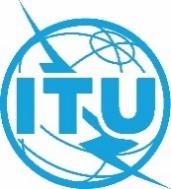 Всемирная конференция радиосвязи (ВКР-23)
Дубай, 20 ноября – 15 декабря 2023 годаВсемирная конференция радиосвязи (ВКР-23)
Дубай, 20 ноября – 15 декабря 2023 года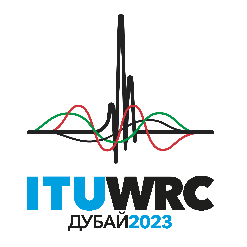 ПЛЕНАРНОЕ ЗАСЕДАНИЕПЛЕНАРНОЕ ЗАСЕДАНИЕДополнительный документ 7
к Документу 65-RДополнительный документ 7
к Документу 65-R30 октября 2023 года30 октября 2023 годаОригинал: английскийОригинал: английскийОбщие предложения европейских странОбщие предложения европейских странОбщие предложения европейских странОбщие предложения европейских странПРЕДЛОЖЕНИЯ ДЛЯ РАБОТЫ КОНФЕРЕНЦИИПРЕДЛОЖЕНИЯ ДЛЯ РАБОТЫ КОНФЕРЕНЦИИПРЕДЛОЖЕНИЯ ДЛЯ РАБОТЫ КОНФЕРЕНЦИИПРЕДЛОЖЕНИЯ ДЛЯ РАБОТЫ КОНФЕРЕНЦИИПункт 1.7 повестки дняПункт 1.7 повестки дняПункт 1.7 повестки дняПункт 1.7 повестки дняРаспределение по службамРаспределение по службамРаспределение по службамРайон 1Район 2Район 3117,975–137ВОЗДУШНАЯ ПОДВИЖНАЯ (R)5.111  5.200  5.201  5.202ВОЗДУШНАЯ ПОДВИЖНАЯ (R)5.111  5.200  5.201  5.202Пункты в ПриложенииA  –  ОБЩИЕ ХАРАКТЕРИСТИКИ СПУТНИКОВОЙ СЕТИ ИЛИ СИСТЕМЫ, ЗЕМНОЙ СТАНЦИИ ИЛИ
РАДИОАСТРОНОМИЧЕСКОЙ СТАНЦИИПредварительная публикация 
информации о геостационарной 
спутниковой сетиПредварительная публикация 
информации о негеостационарной спутниковой сети или системе, 
подлежащей координации согласно
 разделу II Статьи 9Предварительная публикация 
информации о негеостационарной спутниковой сети или системе, не подлежащей координации согласно
 разделу II Статьи 9Заявление или координация 
геостационарной спутниковой сети 
(включая функции космической 
эксплуатации согласно Статье 2А Приложений 30 и 30А)Заявление или координация негеостационарной спутниковой 
сети или системыЗаявление или координация земной 
станции (включая заявление согласно Приложениям 30А и 30В)Заявка для спутниковой сети радиовещательной спутниковой 
службы согласно Приложению 30 
(Статьи 4 и 5)Заявка для спутниковой сети 
(фидерная линия) согласно 
Приложению 30А (Статьи 4 и 5)Заявка для спутниковой сети 
фиксированной спутниковой службы 
согласно Приложению 30В 
(Статьи 6 и 8)Пункты в ПриложенииРадиоастрономияA.17СООТВЕТСТВИЕ ПРЕДЕЛАМ ПЛОТНОСТИ ПОТОКА МОЩНОСТИ, п.п.м.A.17……………………………………………………………………% времениУровень внеполосной совокупной мощности (дБВт/25 кГц) в канале с центром на частоте 136,975 МГц50−18010−1571−1480,1−1400,01−1340,001−1280,0001−125